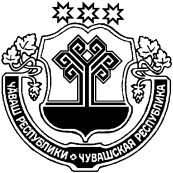 О формировании фонда капительного ремонта многоквартирного дома № 2 по тер. РТП села Янтиково Янтиковского района на счете регионального оператора – НО «Республиканский фонд капитального ремонта многоквартирных домов»В соответствии с требованиями части 7 статьи 170 и части 4 статьи 172 Жилищного кодекса Российской Федерации и на основании письма Государственной жилищной инспекции Чувашии от 01.10.2020 №5/02-17-7284, администрация Янтиковского сельского поселения  п о с т а н о в л я е т:1. Формировать фонд капитального ремонта многоквартирного дома №2 по тер. РТП села Янтиково Янтиковского района, включенных в Республиканскую программу капитального ремонта общего имущества в многоквартирных домах, расположенных на территории Чувашской Республики, на 2014-2043 годы, на счете регионального оператора – некоммерческой организации «Республиканский фонд капитального ремонта многоквартирных домов».2. Настоящее постановление вступает в силу со дня его официального опубликования.3. Опубликовать настоящее постановление на официальном сайте Янтиковского сельского поселения Янтиковского района в информационно-телекоммуникационной сети «Интернет».4. Контроль за выполнением настоящего постановления оставляю за собой.Глава Янтиковского сельского поселения                                     Н.И.СормовЧУВАШСКАЯ РЕСПУБЛИКА ЯНТИКОВСКИЙ РАЙОН  ЧĂВАШ РЕСПУБЛИКИТĂВАЙ РАЙОНĚ АДМИНИСТРАЦИЯ ЯНТИКОВСКОГО СЕЛЬСКОГОПОСЕЛЕНИЯ ПОСТАНОВЛЕНИЕ20 ноября 2020 г. № 99село ЯнтиковоТĂВАЙ ЯЛ ПОСЕЛЕНИЙĚН АДМИНИСТРАЦИЙĚ ЙЫШĂНУ20 ноября 2020 ç. 99 №Тǎвай ялě